Publicado en  el 07/08/2014 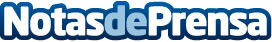 Banco Sabadell financia un 7% más de nuevos proyectos de empresas, alcanzando un importe de 16.544 millones de eurosCon la premisa de "dar crédito y responder en 7 días, esto es creer en los negocios", Banco Sabadell lanzó el pasado mes de febrero la campaña Creer con el fin de impulsar la financiación a las empresas que presenten nuevos proyectos. Y lo hacía anunciando un compromiso claro, transparente y único en el sector financiero: contestar en un plazo máximo de 7 días laborables a cualquier empresario que solicite un crédito.Datos de contacto:Banco SabadellNota de prensa publicada en: https://www.notasdeprensa.es/banco-sabadell-financia-un-7-mas-de-nuevos_1 Categorias: Finanzas http://www.notasdeprensa.es